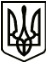 УкраїнаМЕНСЬКА МІСЬКА РАДАЧернігівська областьРОЗПОРЯДЖЕННЯ Від  05 серпня 2021 року                    № 272Про проведення засідання виконкомуВраховуючи службову записку начальника відділу економічного розвитку та інвестицій Менської міської ради Скорохода С.В. про розгляд на засіданні виконавчого комітету Менської міської ради питання, яке потребує термінового вирішення,  а саме: про встановлення відкоригованих тарифів на послуги з централізованого водопостачання та централізованого  водовідведення на території м. Мена;  враховуючи, що позачергове засідання виконавчого комітету, скликане міським головою на 05 серпня 2021 року (розпорядження від 04 серпня 2021 року № 269) не відбулося в зв’язку з хворобою міського голови; враховуючи тимчасову відсутність міського голови на роботі в зв’язку з хворобою; беручи до уваги розпорядження міського голови «Про розподіл повноважень між заступниками міського голови» від 06.01.2021 року № 6; керуючись Законом України «Про місцеве самоврядування в Україні» та відповідно до Регламенту роботи виконавчого комітету Менської міської ради:	1. Заступнику міського голови з питань діяльності виконавчих органів ради  Прищепі Вікторії Василівні скликати та провести позачергове засідання  виконавчого комітету Менської міської ради  06 серпня 2021 року о 09-30 год. відповідно до Регламенту роботи виконавчого комітету Менської міської ради з правом підпису прийнятих рішень виконавчого комітету.Основне питання, що пропонується розглянути на засіданні:Про встановлення відкоригованих тарифів на послуги з централізованого водопостачання та централізованого  водовідведення на території м. МенаДоповідає начальник відділу економічного розвитку та інвестицій Менської міської ради Скороход С.В.   2. Засідання провести в приміщенні малого залу КЗ «Менський будинок культури ( м. Мена, вул. Героїв АТО, № 3) з додатковими обмежувальними заходами (забезпечення учасників засобами індивідуального захисту, а також дотримання відповідних санітарних та протиепідемічних заходів).Секретар ради                                                                       Ю.В. Стальниченко